SOMALISKA KULTUR- OCH LITTERATURDAGAR I SAMVERKAN MED NORDIC SOMALI WEEK Stockholm 1-4 december 2016Somaliska kultur- och litteraturdagar i Stockholm startades 2015 i mindre skala.  Kista Folkhögskolan är den som tog första initiativet och bjöd in Somaliska författare, bokförläggare och litteraturmänniskor för att driva idén framåt.  Kista folkhögskola, Kista Träff, Studiefrämjandet Stockholms län och föreningen Somali Nordic Culture samt ett tiotal intellektuella somalier stödde idén.  I år är det ännu en ny aktör Kayd Somali arts and culture från Storbritannien som arrangerar det välkända eventet; Somali week festival.  Kista Folkhögskola med dess partner å ena sidan och Kayd somali arts & culture å andra sidan samverkar om årets kulturdagar. Det är fyra dagar med utställningar, bokmässa, bokpresentationer poesiuppläsningar, sagostunder för barn och föreläsningar om somalier i Sverige samt workshops för föräldrar om barn uppfostran, Somaliska grammatik för lärare, träning på somaliska skrivregler för ungdomar.  Paneldebatter om Somaliernas mediabild, utbildningssituation och hälsosituation i Sverige är också planerade. Målgruppen är i första hand den somaliska gruppen i Sverige, både de som har invandrat/flyttat in och de som är födda/uppvuxna i Sverige.  Vi skall ta hänsyn både till dem som behärskar Somaliska språket och dem som inte behärskar det, utan har svenska som första språk. I andra hand skall vi vända oss till myndigheter och organisationer, skolpersonal samt övriga intresserade som vill veta mer om somalisk kultur, litteratur, integration och historia. Bjudna gäster som skall medverka är:Poeter från den äldre generationenPoeter från de yngre generationer med hänsyn till de som kan dikta på somaliska och de som kan bara på svenska Författare som skriver på somaliska eller på andra språk om SomalierForskare kring Somalisk kultur, litteratur, språk och historia Aktivister och somaliska media personligheterFörläggare som ger ut somaliska böcker.ProgramTorsdag den 1 december09.00-16.00   Kompetensutvecklingsdag för modersmålslärare och skribenterDen här dagen är en kompetenshöjande dag för framför allt somaliska modersmålslärare. Det skall handla om somaliska språkets historia, struktur och grammatik samt om pågående forskning kring somaliska språket.  Dagen skall innehålla flera workshoppar om somaliskans standardisering, termer, hur man skriver och undervisar språket. Utbildningsledare blir: Morgan Nilsson från Göterborgs universitets avdelning för afrikanska språk.  Han kommer att föredra bland annat om somalisk grammatik och ortografi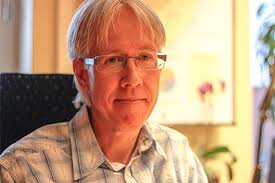 Dr Jama Musse Jama, fil. doktor i somaliska, författare och bokförläggare samt grundare av Hargeysa International Book Fair. Han är verksam vid Neapels universitet.  Hans föredrag kommer att handla om bland annat: The importance of translation in terms of culture exchange,
bridge between cultures and the link that ties different society 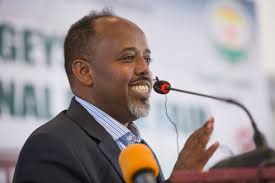 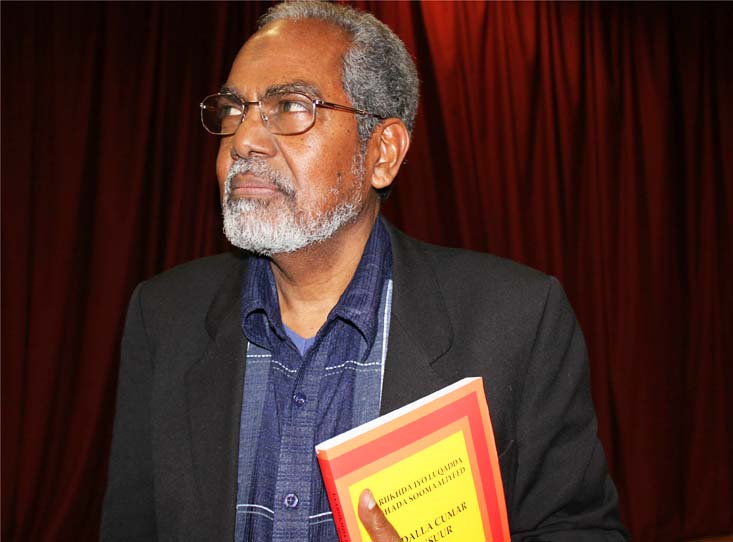 Abdalla Omar Mansur, författare, lingvist och expert på somaliska språket. Han är verksam vid Roms universitetHans bidrag kommer främst att handla om somaliska språket, dess släktskap och historiaKvällsprogrammet är på SomaliskaSomaliska kultur och litteraturdagar i samverkan med ”Nordic Somali Week”1 december 2016, Kl. 18.00–21.0018.00  Inledning på Somaliska	Välkomstord till allaOm Kulturdagarnas innehållOm SamarbetspartnernaOm gästernaAndra kushitiska folkslag hälsar publiken på deras språk Oromia, Saho Afar hälsar publiken på sina kushitiska språk18.30 Öppningstal av Mohamuud Sheekh Ahmed DalmarOm Somaliska identitet och utmaningar i exill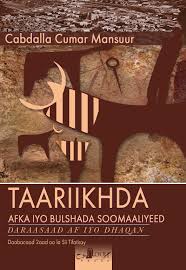 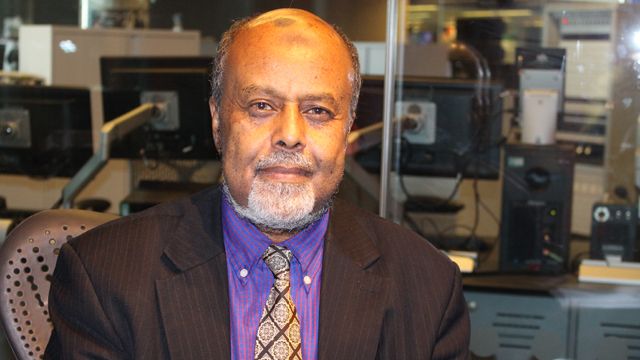 19.15   Bokpresentation (ny bok)Prof Abdalla Omar Mansuur presenterar sin nya bok om det Somaliska samhällets- och språkets historia20.15 Frågestund och kommentarer från publiken20.45 Avslutning                  Somaliska kultur- och litteraturdagarNordic Somali weekStockholm 1-4 december 2016fredagen 2 decemberDagen är en kompetenshöjande studiedag för personal, studenter och dem som har behov och/eller intresse av att veta mer om Somalier i Sverige.Den kommer att innehålla:En föreläsning om somalisk identitet och utmaningar i exil Tre olika paneldiskussioner om Somaliernas mediabild, utbildningssituation och Hälsosituation i SverigeModerator: Dr Idil Osman och Abdi Addow08.30  Insläpp och kaffe09.00	InledningVälkomstord av samverkanspartner och andra viktiga talare:Kista folkhögskola rektor: Abdulkadir HabibStudiefrämjandets chef: Ann-sofie Berlin,Kayd somali arts & culutre : Ayan MohamoudRepresentant  från stadsdelsförvaltningen, Rinkeby-kista??Politiker från kommunfullmäktige: Mats Berglund (Mp)  2:e vice ordförande i kommunfullmäktige Stockholms stadRiksdagsledamot: Amir Aden10.00	Somaliskhet, Somalisk kultur , identitet och utmaningar i exil                      Mohamoud Sh Ahmed DalmarSpeaker/huvudtalare: Maxamuud Sheekh Axmed Dalmar, is a Somali senior journalist and Islamic scholar. He worked for many years with a variety of Somali media outlets as well as the BBC's Somali service. He is a public intellectual and an authority on Muslim scripture. Additionally, Dalmar is an expert on Somali poetry and Arabic grammar, syntax and calligraphy.11.00  Somaliska traditionell dans (Dhaanto)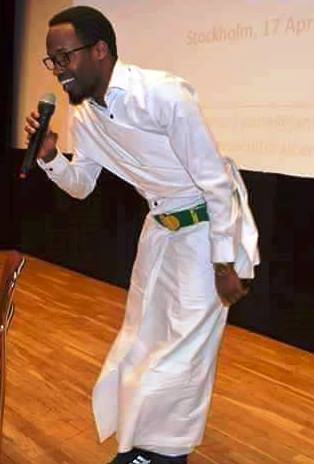   Anwar Y Dhagaweel11.10 Tre panelgrupper om media, utbildning och hälsa.Pass 1: (60 min): Utbildningssituation för somalier i Sverige: Dr Mun Elmi: som avlagt  PHD i Neurovetenskap från Göteborg universitet:  Svårigheter och möjligheter.Dr Morgan Nilsson, forskare och lärare i somalisk språkvetenskap vid Göteborgs universitet: Göteborg universitets planer kring somaliska språket som universitetsämne.Dr  Asad Abdullahi Elmi, Dr. Abdullahi Elmi (Asad), PhD. MA, ME. Educational expert, org. Management : Somaliers utbildningssituation i Sverige (statistik)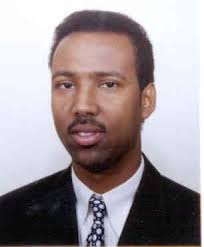 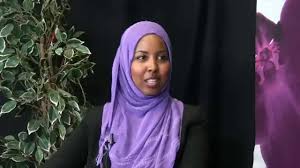 . Dr Morgan Nilsson        Dr Muna Elmi 	 Dr Abdullahi Elmi12.00–14.00 	Lunch paus 14.00: Pass 2- (60 min): Somalier i Svenska media förr och nuDr Idil Osman, Research Associate/Senior Teaching Fellow at SOAS  University of London : Bilden av somalier i europeiska mediaRashid Musa:  Bilden av somalier I svenska mediaBilan Osman: Erfarenheter av afro-och islamofobi diskursen i sverigeFartun Hashi, mediautbildad och peot: Muslimska kvinnors mediabildHelen Ardelius: Journalist och Radioproducent Har gjort kulturprogram om somalisk poesi för Sveriges Radio. Samtalsledare för panelen.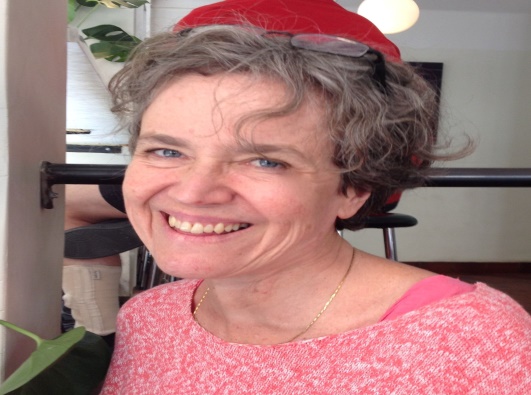 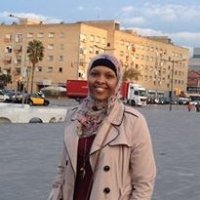 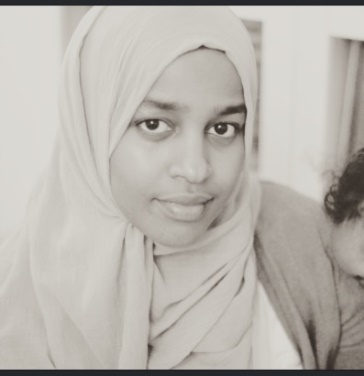 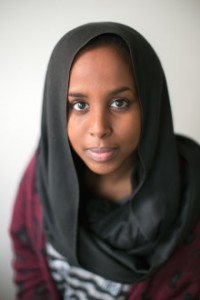 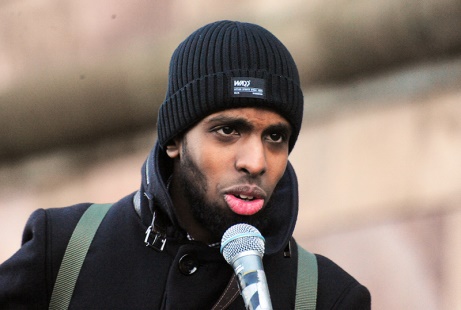 16.00 Avslutning av det svenska och engelska programmet Kvällsprogrammet är på Somaliska Pass 1 18.00- 19.00: En föreläsning om kultur, litteratur och konst Sheikh Mustafa H. Ismail Harun, en framstående, karismatiska föreläsare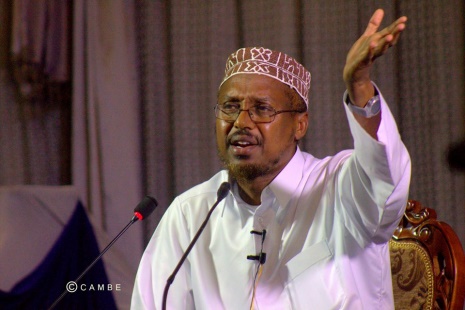 19.00 Frågestund och kommentarer från publikenPass 2, 19.30: Ungdomarnas art och litteratur (poesi, böcker och konst). Fartun  Ahmed Hashi, poet  (eng och sv)Mona Monassar, romanförfattare (sv)Munira Yussuf; Grafiska desinger ich illustratörBill Herbert; Poet and translator of Hadrawi, Garriye, Dheeg etc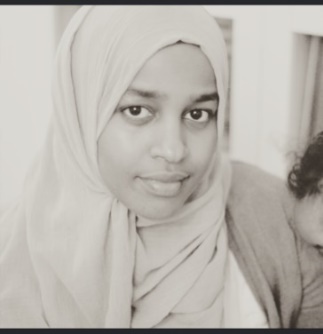 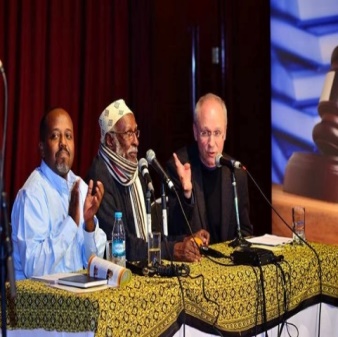 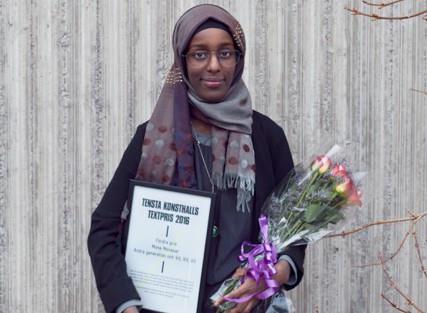 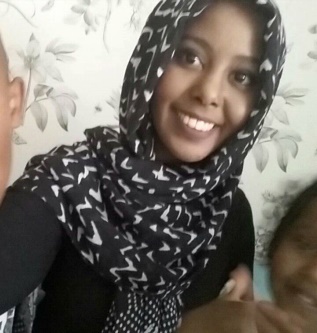 21.00 Avslutning Lördagen den 3 december 	Bokbord/mässa	Somaliska hantverks utställning	BarnpassningAnsiktsmålning för barn09.00-10.00 	Insläpp10.00–13.00 KURSER OCH BARNAKTIVITER: 10.00–13.00  Sagostund för barn, ritstund och ansiktsmålning	Nimco Noor från Finland, Musa M Isse från Stockholm och  Zainab Dahir från från Storbritannien.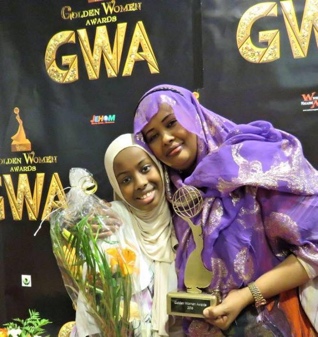 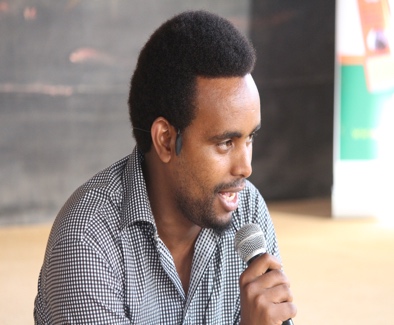 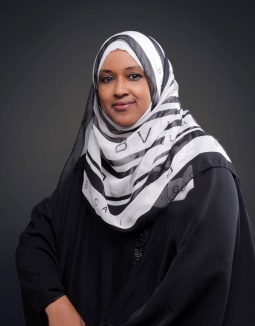 10.00–12.30  Workshop om kreativt skrivande  (Skrivkurs)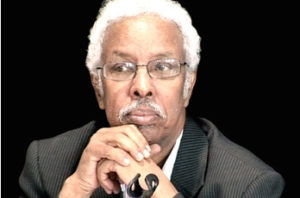 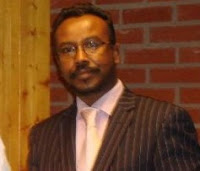 Said Jama Hussien  Sayid Ahmed, Jama Musse Jama10.00–12.00  Familjer och barn relationer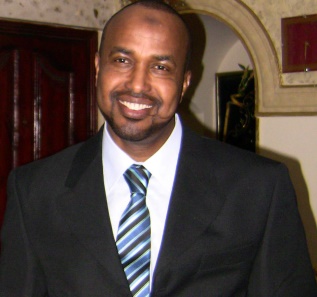 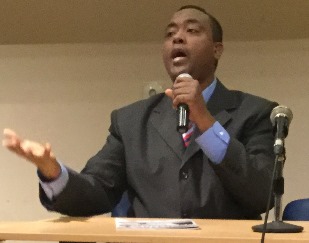 Cabdalla Shafey + Mohamed Hassan12.00-13.00 	Vaccination – ett klokt val för ditt barn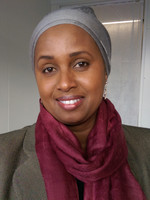 Docent  Dr Asli Kulane; Institutionen för folkhälsovetenskap, Karolinska Institutet13.00: lunch och längre pausSamtalsledare: Yussuf Hassan16.00-16.30    Nya böcker 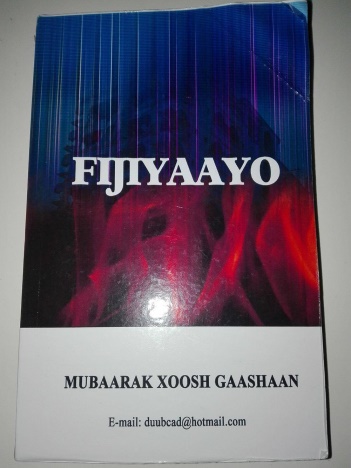 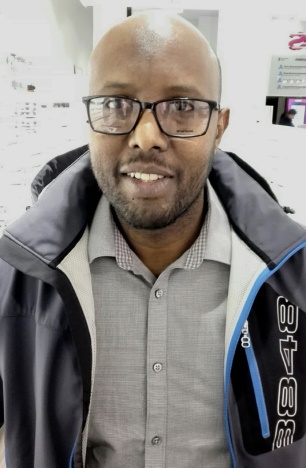 Fijiyaayo av Mubaarik Gaashaan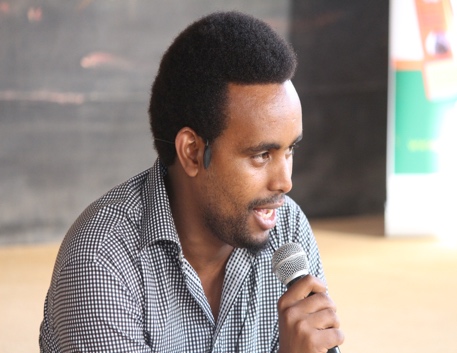 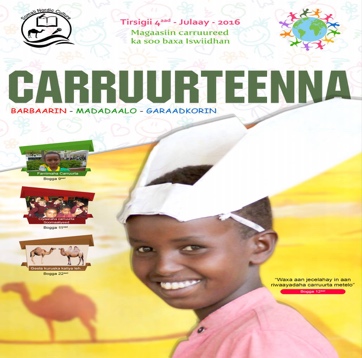 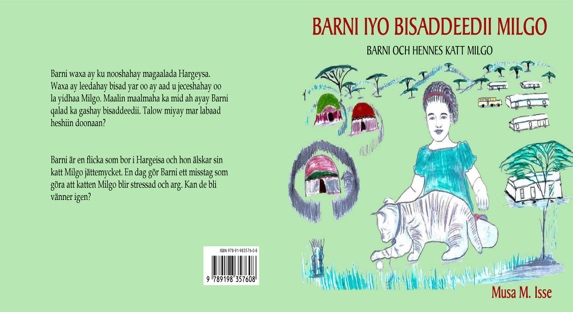 Barn tidningen Carruurteenna och Barni och hennes katt Milgo av Musa M. Isse 	Författare och chefredaktören för den nya barntidningen Carruurteenna16.30–17.30  Författaren och litteraturkritikern Rashiid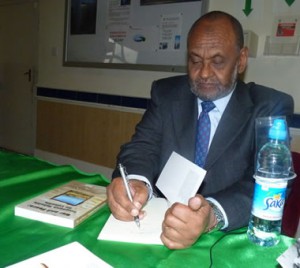 Samtalsledare: Sayid Ahmed M Yusuf17.30–18.00   Kort pjäs och traditionell dans (Anwars grupp).18.00–18.30 Bensträcka, bokrunda18.30-19.30  Said Jama Hussien ( Gacmuudi) och hans litterära verkSamtalsledare Musa Mahamud Isse 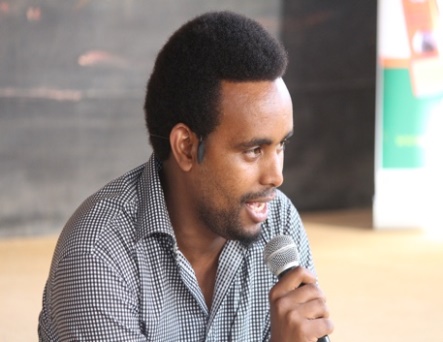  Said Jama Hussien	      Muusa M Isse19.30-20.00   Bokläsning Intresseväckande uppläsning av olika verk:Yussuf HassanCali AadanSayid AxmedMusa Mahamud Isse Maxamed Xirsi GuuleedMaxamed Sheekh XasanSuldaan Maxamed IbraahinNimco NuurCabdalla SHafeyJama Muse JamaSheekh Cumar BileCali AadanMubaarig Xoosh gaashaanIyo qaar kaloo badan20.00- 21.00	 Övrigt, avrundning, avslutning och bokrunda.                              Somaliska kultur och litteraturdagarNordic Somali week Stockholm 1-4 december 2016Söndagen 4 december09.00-17.00 Ledarutbildning för föreningsaktiva cirkelledare (Det krävs föranmälan)14.00-16.00  workshop om Microsoft wordFörfattaren Abdirahman Hashi skall leda kunskapsutbyte om olika verktyg för att skapa olika dokument i Word (föranmälan krävs).17.00–21.00   SISTA OCH AVSLUTNINGSKVÄLLVi har kommit fram till de sista timmarna av Somaliska kultur- och litteraturdagar/Nordic Somali Week. Innehållet blir bland andra:Avslutande ord till arrangörer och publik av Mustafa Xaaji IsmaaciilAvslutande ord från övriga huvudgästerEn teaterföreställning/underhållningPubliken har ordet.Avslutning. TackKontaktpersoner Kista Träff,  Kista torg 7 164 21 KistaMaxamed Xirsi Guuleed (Abdibashir), abdibashir.hirsiguled@studieframjandet.se, 0722-537720Musa Mahamud Isse:  Haji_musa@hotmail.com, 076-2490979Mustafa Yuusuf Ahmed, Kista Träff, mustafa@kistafolkhogskola.se,  073-3502808